5 класс. Уравнения.1. (0,5 бала) Розв’язати рівняння 5х+6=2.
а) 0,8    б) -0,8    в) 1, 6    г) -1, 62. (0,5 бала) В якій координатній чверті знаходиться точка А(-2;3)?
а) І чверть    б) ІІ чверть   в)   ІІІ чверть     г) ІV чверть3. (0,5 бала) Вибрати невірне твердження:
а) дві прямі, які перетинаються, називаються перпендикулярними прямими; 
б) дві прямі, які не перетинаються і лежать в одній площині, називаються паралельними прямими      
в) горизонтальну координатну пряму х називають віссю абсцис     
г) запис а||b означає, що пряма а паралельна прямій b4. (0,5 бала) Петрик купив утричі більше зошитів у клітинку, ніж у лінійку. Разом всіх зошитів 64.Скільки зошитів у лінійку купив Петрик?
Нехай Петрик купив х зошитів у лінійку. В якому випадку вірно складене рівняння?
а)  3х-х=64    б) 3х+х=64      в) х-3+х=64    г)  х+3+х=645. (За кожну відповідність 0,5 бала) Користуючись графіком руху туриста, встановити відповідність між запитаннями ( 1-4) і відповідями на них ( А-Д).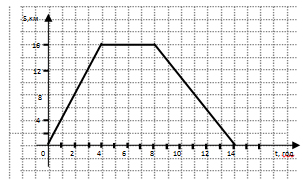 1) Відстань, на якій турист був через 2год після початку руху ( в км)          
2)Скільки часу турист відпочивав? ( в год)                                               
3) Через скільки годин турист був за 12 км від дому?        
4) Скільки годин турист рухався?                    
                                                                       А)4      Б)8      В)3     Г)10     Д) 146. (1 бал ) ) Розв’язати рівняння: 6х+5=16х-15.7. ( 1 бал ) Накреслити кут АВС, позначити між сторонами кута точку М і провести через неї прямі, паралельні сторонам кута.8. ( 2 бали ) Позначити на координатній площині точки М(-6;3), N(3;0), К(-2;1), Р(1;-2). Провести прямі MN і КР. Знайти координати перетину цих прямих. Через точку Р провести пряму перпендикулярну до прямої MN.9. ( 2 бали ) Розв’язати рівняння : -0,9(х-4)-3,3=0,6(2-х).10. ( 2 бали ) В трьох цистернах 60т бензину. В першій цистерні на 15т більше, ніж в другій, а в третій – в 3 рази більше, ніж в другій. Скільки тонн бензину в другій цистерні?Света задумала число, умножила его на 4 и к произведению прибавила 8. В результате она получила 60. Какое число задумала Света?Собрали несколько килограммов свежей вишни. После того, как из 7 кг сварили варенье, а затем собрали ещё 5 кг, то свежей вишни стало 10 кг. Сколько вишни собрали изначально?В одной корзине в 6 раз меньше яблок, чем в другой. Сколько яблок в каждой корзине, если в двух корзинах 98 яблок?В трёх автобусах 188 пассажиров, причём в первом автобусе на 9 пассажиров больше, чем во втором, и на 8 меньше, чем в третьем. Сколько пассажиров в каждом автобусе?В школе 900 учащихся. Сколько учащихся в начальных, средних и старших классах, если в начальных классах их в 3 раза больше, чем в старших, и в 2 раза меньше, чем в средних? Площадь кухни в 3 раза меньше площади комнаты, поэтому для ремонта пола кухни потребовалось на 24 м2 линолеума меньше, чем для комнаты. Какова площадь кухни?Одна сторона прямоугольника в 4 раза меньше другой. Чему равны длина и ширина прямоугольника, если его периметр равен 70 см?На пруду плавали белые и серые утки, причём серых было в 3 раза больше, чем белых. После того, как на пруд прилетели 5 лебедей, то птиц всего оказалось 29. Сколько серых уток плавало на пруду? В 5 «Б» классе из 27 учащихся «3» получили за контрольную по математике в 6 раз меньше человек, чем «4» и в 2 раза меньше, чем «5». Сколько учащихся получили «3», «4» и «5» за контрольную работу?